COON VALLEY LUTHERAN CHURCH“We are a family of God, striving to enrich the lives of all through the love of Christ.” Sunday, May 16~9:00 a.m.PRELUDE	                                                  			    Mary Schultz     ~ GATHERING ~ The Holy Spirit calls us together as the people of God. WELCOME and ANNOUNCEMENTSCall to Worship (inspired by Psalm 1)Come, let us delight in the law of the Lord.Our joy is found in the love of God and neighbor.Come, let us be nourished by the Living Water.Together, we will worship the One who enables us to thrive.Greeting and PRAYER of the DAYThe grace of our Lord Jesus Christ, the love of God, and the Communion of the Holy Spirit be with you all. And also with you.Almighty God, by your Holy Spirit you have made us one with your saintsin heaven and on earth:  Help us to see your presence burning in the hearts of others; grant that we may be united in a fellowship of love and prayer; give us the courage to pick up our cross and respond to the needs of the world, give us the stamina to follow you, to be your hands and heart in the world; we pray all this through the love of your son, Jesus Christ. Amen.SOLO			      	      Oh, I Know of a Land			       Brian Rude~ WORD ~ (Scripture insert)God speaks to us in scripture reading, preaching, and song.FIRST READING:  Acts 1:15-17, 21-26PSALM:  Psalm 1SECOND READING:  1 John 5:9-13GOSPEL: John 17:16-19	   The Gospel of the Lord.  Thanks be to God.  SERMON HYMN of the DAY 			Christ is Risen		   	   Mary Schultz~ RESPONSE TO THE WORD ~The Holy Spirit calls us as a community to say what we believe, reach out to each other and offer gifts and prayers for God’s purposes.THE APOSTLES’ CREEDI believe in God, the Father Almighty, Creator of Heaven and earth; 
I believe in Jesus Christ, God’s only Son Our Lord, 
 	who was conceived by the Holy Spirit, 	born of the Virgin Mary, suffered under Pontius Pilate, was crucified, died, and was buried;he descended to the dead. On the third day he rose again;he ascended into heaven,he is seated at the right hand of the Father,and he will come to judge the living and the dead.
 I believe in the Holy Spirit, the holy catholic church, 	 the communion of saints, the forgiveness of sins,  the resurrection of the body, and the life everlasting. Amen.PRAYERS of INTERCESSION Hear us, O God….Your mercy is great.THE LORD’S PRAYEROur Father who art in heaven, hallowed be thy name, thy kingdom come, thy will be done, on earth as it is in heaven. Give us this day our daily bread; and forgive us our trespasses, as we forgive those who trespass against us; and lead us not into temptation, but deliver us from evil. For thine is the kingdom, and the power, and the glory, forever and ever.  Amen.OFFERING and OFFERTORY PRAYERBlessed are you, O God, maker of all things.  Through your goodness you have blessed us with these gifts:  ourselves, our time, and our possessions.  Use us, and what we have gathered, in feeding the world with your love, through the one who gave himself for us, Jesus Christ, our Savior and Lord.  Amen.   	~SENDING ~God blesses us and sends us in mission to the world. BENEDICTIONBELLS DISMISSAL 	 Alleluia!  Christ is risen.
Christ is risen indeed.  Alleluia!Go in peace.  Share the good news. Alleluia!Thanks be to God.  Alleluia!POSTLUDE									Mary Schultz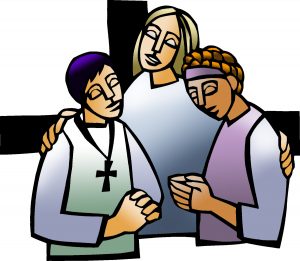 COON VALLEY LUTHERAN CHURCHThe Seventh Sunday of EasterMay 16, 2021            ~Bulletins are in memory of Don Denison’s 84th birthday from the Janice Bender family.~We thank all who worship with us today.  Please remember to socially distance and wear your mask.  Thank you!Head Usher: Sunday/Kimberly CadeReader: Sunday/Karen RudeAltar Guild-Drive Thru Communion/Julie Nelson, Bella GrethelOffering: 5/9: $4,099.29; Attendance: 8a/55; 10:30/51ScheduleMONDAY: Pastor Julie’s Sabbath; Carillon DeadlineWEDNESDAY: No Worship; 6:00p/Westby BaccalaureateTHURSDAY: 1:30p/WELCASATURDAY: 11:00a/Westby Graduation SUNDAY: 9:00a/WorshipFIRST READING: ACTS 1:15-17, 21-26In those days Peter stood up among the believers (together the crowd numbered about one hundred twenty persons) and said, “Friends, the scripture has to be fulfilled, which the Holy Spirit through David foretold concerning Judas, who became a guide for those who arrested Jesus—for he was numbered among us and was allotted his share in this ministry.  “So one of the men who have accompanied us during all the time that the Lord Jesus went in and out among us, beginning from the baptism of John until the day when he was taken up from us—one of these must become a witness with us to his resurrection.”  So they proposed two, Joseph called Barsabbas, who was also known as Justus, and Matthias.  Then they prayed and said, “Lord, you know everyone’s heart.  Show us which one of these two you have chosen to take the place in this ministry and apostleship from which Judas turned aside to go to his own place.”  And they cast lots for them, and the lot fell on Matthias; and he was added to the eleven apostles.		The Word of the Lord.  Thanks be to God.PSALM 1 (read responsively)Happy are those who do not follow the advice of the wicked, or take the path that sinners tread, or sit in the seat of scoffers;But their delight is in the law of the LORD, and on his law they meditate day and night.They are like trees planted by streams of water, which yield their fruit in its season, and their leaves do not wither.  In all that they do, they prosper.The wicked are not so, but are like chaff that the wind drives away.Therefore the wicked will not stand in the judgment, nor sinners in the congregation of the righteous;For the LORD watches over the way of the righteous, but the way of the wicked will perish.SECOND READING: 1 JOHN 5:9-13If we receive human testimony, the testimony of God is greater; for this is the testimony of God that he has testified to his Son.  Those who believe in the Son of God have the testimony in their hearts.  Those who do not believe in God have made him a liar by not believing in the testimony that God has given concerning his Son.  And this is the testimony: God gave us eternal life, and this life is in his Son.  Whoever has the Son has life; whoever does not have the Son of God does not have life.  I write these things to you who believe in the name of the Son of God, so that you may know that you have eternal life.		The Word of the Lord.  Thanks be to God.GOSPEL READING: JOHN 17:6-19Jesus prayed: I have made your name known to those whom you gave me from the world.  They were yours, and you gave them to me, and they have kept your word.  Now they know that everything you have given me is from you; for the words that you gave to me I have given to them, and they have received them and know in truth that I came from you; and they have believed that you sent me.  I am asking on their behalf; I am not asking on behalf of the world, but on behalf of those whom you gave me, because they are yours.  All mine are yours, and yours are mine; and I have been glorified in them.  And now I am no longer in the world, but they are in the world, and I am coming to you.  “Holy Father, protect them in your name that you have given me, so that they may be one, as we are one.  While I was with them, I protected them in your name that you have given me.  I guarded them, and not one of them was lost except the one destined to be lost, so that the scripture might be fulfilled.  But now I am coming to you, and I speak these things in the world so that they may have my joy made complete in themselves.  I have given them your word, and the world has hated them because they do not belong to the world, just as I do not belong to the world.  I am not asking you to take them out of the world, but I ask you to protect them from the evil one.  They do not belong to the world, just as I do not belong to the world.  Sanctify them in the truth; your word is truth.  As you have sent me into the world, so I have sent them into the world.  And for their sakes I sanctify myself, so that they also may be sanctified in truth.”		The Gospel of the Lord.  Thanks be to God.*We are always so happy to include you and our CVLC family in our prayers. If you feel your name, or the name of a family member can be removed from this list please contact Jamie. Thank you!We remember in prayer:  † Those hospitalized this past week: † Our members whose names we lift up in prayer today: Beverly Bagstad, Eleanor Bagstad, Tip Bagstad, Clifford Bakkum, Inez Beck, Kay Bjornstad, Kristin Boettcher, Ardell Daffinrud, Judy Denison, Jeanne Ebli, Rod Erlandson, Kira Foster, Bonnie Holey, Jan Ihle, Becky Ihle, Verlin Ihle, Nancy King, Jim Knutson, Paul Kogut, Russell Lee, Aaron Leisso, Matthew Leisso, Gerri Leum, Larry Lichtie, Cindy Manske, Aaron Marx, Frank Mathison, Skyler Midtlien, Bud Miyamoto, Bobby Morin, Romaine Nelson, Sandy Nelson, Cathy Ofte, Tim Ofte, Eunice Quast, Jojo Satona, Mary Schultz, Billie Slater, Aaron Stakston, Terri Stakston, LaVonne Stendahl, Floyd Storey, Brian Strangstalien, Nancy Stuempges, Joyce Temp, Lanny Westphal.† Our members who are currently in health care facilities: Rachel Berg, Evelyn Dahlen, Joanne Fletcher, Erma Graupe, Sylvester King Jr., Irene Larson, Glen Marshall, Irene Nestingen, Beatrice Olson (Alden), Beatrice Olson (Leonard), Edie Peterson, Archie Rundhaugen, Betty Sanders.† Those who grieve: Larry & Gerri Leum and family in the death of their great-grandson Oakley Brooks; Family and friends of Lee Rudie; Wade Marshall, Jana Marshall-Urbanek & Janelle Berg and their families in the death of their mother Dorothy Marshall; Ellie Brye and family in the death of her sister Elizabeth “Bonnie” Chick. † Our members who are currently home-bound† All those in need of God’s healing and help† Family and friends of our members† All those affected by recent floods† All those affected by the COVID-19 virus